Project: ……………………………………….. (de naam of het letterwoord van het project vermelden)Gedragen door: ……………………………………ALGEMENE INFORMATIEVolledigheid van het dossier en naleving van de instructiesIn geval van onvolledig dossier of bij niet-naleving van de kandidaatstellingstermijn of van de instructies voor het invullen van dit formulier (maximaal aantal regels, spaties niet inbegrepen, enz.), zal het ingediende dossier niet geanalyseerd worden. Alvorens de rest van het formulier in te vullen, vragen wij u om in eerste instantie deel VII (voorstelling en ontvankelijkheid van de onderneming) te vervolledigen, dat het bestuur in staat moet stellen om te bepalen of uw onderneming in aanmerking komt voor deze projectoproep.Hulp bij het opstellen van uw kandidatuurdossierHet grote aantal kandidaturen en het beperkte budget hebben ertoe geleid dat het bestuur zijn eisen aangescherpt heeft met betrekking tot de inhoud en de kwaliteit van de ingediende dossiers, en meer bepaald van de onderdelen betreffende de economische haalbaarheid en de financiële levensvatbaarheid van de projecten. Als u moeilijkheden ondervindt bij het invullen van de documenten (meer bepaald met het financiële plan, de marktstudie), schakel dan de hulp in van een van de actoren die opgelijst zijn op de pagina’s 21 tot 23 van het reglement of contacteer de dienst 1819. Informatief formulier over een of meer verwerkingen van persoonsgegevens, uitgevoerd door of voor rekening van de GOBDit formulier informeert u in alle transparantie en met inachtneming van de Algemene Verordening Gegevensbescherming* (AVG) over de verwerking van persoonsgegevens die werd uitgevoerd in het kader van het volgend proces: de toekenning door Brussel Economie en Werkgelegenheid van een subsidie aan de laureaten van de “Projectoproep vernieuwende projecten van sociale en democratische ondernemingen” projectoproep bestemd voor de economische actoren/organisaties gevestigd in het Brussels Hoofdstedelijk Gewest.*: zie https://eur-lex.europa.eu/legal-content/NL/TXT/HTML/?uri=CELEX:32016R0679&from=NL3.1. VERWERKINGSVERANTWOORDELIJKE EN FUNCTIONARIS VOOR GEGEVENSBESCHERMINGDe verwerkingsverantwoordelijke van de persoonsgegevens is bij de Kruispuntbank van Ondernemingen ingeschreven onder nummer 0316.381.039. Zijn identiteit en contactgegevens zijn:Brussel Economie en Werkgelegenheid (Gewestelijke Overheidsdienst Brussel)Sint-Lazarusplein 2 - 1035 Brussel https://economie-werkgelegenheid.brussels  https://overheidsdienst.brussels/economie-werkgelegenheid@gob.brussels+32 (0)2 204 21 11Hij heeft een functionaris voor gegevensbescherming (DPO) aangewezen met wie de betrokkenen contact kunnen opnemen over alle aangelegenheden die daarmee verband houden alsook met de uitoefening van hun rechten die de AVG hun verleent:Functionaris voor gegevensbescherming van de GOBSint-Lazarusplein 2 - 1035 Brusseldpo@gob.brussels3.2. DOELSTELLINGEN en rechtsgrondslag van de verwerkingDe verwerking van persoonsgegevens heeft de volgende doeleinden:Het beheer van de toekenning door Brussel Economie en Werkgelegenheid van een subsidie aan de laureaten van de “Projectoproep vernieuwende projecten van sociale en democratische ondernemingen” projectoproep bestemd voor de economische actoren/organisaties gevestigd in het Brussels Hoofdstedelijk Gewest      De verwerking is rechtmatig voor zover aan de volgende voorwaarde is voldaan:De verwerking is noodzakelijk voor de vervulling van een taak van algemeen belang of van een taak in het kader van de uitoefening van het openbaar gezag dat aan de verwerkingsverantwoordelijke is opgedragen. De bewuste taak of het bewuste gezag steunt op : Ordonnantie van 23 december 2022 houdende de Algemene Uitgavenbegroting van het Brussels Hoofdstedelijk Gewest voor het begrotingsjaar 2023 Organieke ordonnantie van 23 februari 2006 houdende de bepalingen die van toepassing zijn op de begroting, de boekhouding en de controleGewestelijke Strategie voor Economische Transitie (GSET) van 31 maart 2022Verstrekking van gegevensDe verstrekking van de voor deze verwerking verzamelde persoonsgegevens is niet van reglementaire of contractuele aard en is niet bepalend voor het sluiten van een overeenkomst. .De verstrekking is verplicht en het gebrek eraan heeft de gevolgen zoals hierna beschreven:Het verzamelen van persoonsgegevens in dit verband is noodzakelijk voor het beheer van de subsidieaanvraag  en het niet verstrekken van persoonsgegevens zou leiden tot de weigering van het aanvraagdossier Geautomatiseerde individuele besluitvormingDeze verwerking van persoonsgegevens produceert ten aanzien van de betrokkene geen enkel uitsluitend op geautomatiseerde verwerking, waaronder profilering, gebaseerd besluit waaraan voor hem rechtsgevolgen zijn verbonden of dat hem anderszins in aanmerkelijke mate treft. Het recht dat artikel 22 van de AVG aan de betrokkene verleent, is bijgevolg niet van toepassing op deze verwerking.Ontvangers van de persoonsgegevens en doorgiftenDe volgende ontvangers ontvangen alle of een deel van de persoonsgegevens en dit alleen in geval van aanvaarding van het dossier, afhankelijk van hun rol in de verwerking ervan:Binnen Brussel Economie en Werkgelegenheid zal toegang tot de gegevens verleend worden aan het personeel van de Dienst Economie, belast met het beheer van de dossiers en de agenten van de Directie Coördinatie en Financiën belast met de behandeling van de betalingen, met de inningsprocedures et met de verwering van de  administratieve geldboetes. Brussel Financiën en Budget – Sint-Lazarusplein  2 – 1035 Brussel : beheer van de betalingen van de subsidies Atos Belgium – Da Vincilaan 5 - 1930 Zaventem : onderhoud van de Impala toepassing van BEW CIBG – Avenue des Arts 21 – 1000 Bruxelles : hosting van Impala en regionale integratorBrussels Agentschap voor de Ondersteuning van het Bedrijfsleven (BAOB), optredend onder de commerciële benaming hub.brussels – Charleroisteenweg 110 – 1060 Brussel : co-coördinator van de Projectoproep vernieuwende projecten van sociale en democratische ondernemingen Externe leden van de jury van het projectoproep (onderworpen aan een vertrouwelijkheidsclausule) : een vertegenwoordiger van de volgende instellingen : Coopcity, Innoviris; finance&invest.brussels, CONCERTES. Kabinet van de Brussels Staatssecretaris belast met Economische Transitie – Sint-Lazaruslaan 10 (12de verdieping) – 1210 Brussel : goedkeuring van de selectie van de jury en beslissing van toekenning van de subsidie De persoonsgegevens worden niet doorgegeven aan een derde land of een internationale organisatie. Bewaringsduur van de persoonsgegevensDe maximale bewaringstermijn voor de verwerkte persoonsgegevens bedraagt tien jaar vanaf de dag van de weigering van de aanvraag of de vereffening van de subsidie, behalve voor persoonsgegevens die eventueel nodig zouden zijn voor de behandeling van geschillen met de subsidieaanvrager, die bewaard worden gedurende de tijd die nodig is om dergelijke geschillen te behandelen, met inbegrip van de uitvoering van eventuele gerechtelijke beslissingen. Rechten van de betrokkeneRechten bedoeld in hoofdstuk III van de AVGDe persoon op wie deze verwerking van persoonsgegevens betrekking heeft, kan de volgende rechten uitoefenen:Het recht om inzage te vragen van zijn persoonsgegevens, het recht om ze recht te zetten of te wissen (artikelen 15, 16 en 17 van de AVG).Het recht om een beperking van de verwerking te vragen (artikel 18 van de AVG).Het recht om zich tegen de verwerking te verzetten (artikel 21 van de AVG).Daartoe kan de betrokkene:Een aanvraag indienen via het formulier https://mijn-avg-rechten.overheidsdienst.brussels.Een schriftelijke aanvraag indienen, gedateerd, ondertekend en vergezeld van de kopie van een geldig identiteitsbewijs (identiteitskaart of paspoort).Brussel Economie en Werkgelegenheid (Gewestelijke Overheidsdienst Brussel)Dienst EconomieSint-Lazarus Plein 2  - 1035 BrusselRecht om klacht in te dienen bij een toezichthoudende autoriteitDe betrokkene die van mening is dat de verwerking van zijn persoonsgegevens een inbreuk vormt op de AVG, geniet het recht een klacht in te dienen bij een toezichthoudende autoriteit (artikel 77 van de AVG).In België is de toezichthoudende autoriteit gewoonlijk:GegevensbeschermingsautoriteitDrukpersstraat 35 - 1000 Brussel - https://www.gegevensbeschermingsautoriteit.be/Verdere verwerking van persoonsgegevensDe verwerkingsverantwoordelijke heeft het voornemen een verdere verwerking van de persoonsgegevens uit te voeren voor een ander doel dan het doel waarvoor de gegevens werden verzameld. Deze latere verwerking van persoonsgegevens heeft het volgende doeleinde: de bestuurlijke transparantie versterken. De verwerking is rechtmatig voor zover de verwerking noodzakelijk is om te voldoen aan een wettelijke verplichting die op de verwerkingsverantwoordelijke rust. De desbetreffende verplichting staat in artikel 6, § 1, 2° van het gezamenlijke decreet en ordonnantie van 16 mei 2019 van het Brussels Hoofdstedelijk Gewest, de Gemeenschappelijke Gemeenschapscommissie en de Franse Gemeenschapscommissie betreffende de openbaarheid van bestuur bij de Brusselse instellingen. Deze bepaling verplicht het bestuur de inventaris van de toegekende subsidies te publiceren in een rubriek "transparantie" die gemakkelijk identificeerbaar is op de homepage van een openbaar toegankelijke website, en dit in het jaar na de toekenning. Deze verwerking berust dus op artikel 6.1 c) van de AVG.Bijgevolg zal de verwerkingsverantwoordelijke de volgende verdere verwerking uitvoeren:Publicatie van de namen van de laureaten van het projectoproep en de toegekende bedragen op de website van BEW Publicatie in open data van namen van de laureaten van het projectoproep en de toegekende bedragen op de websites https://datastore.brussels en https://openbudgets.be.brusselsLUIK 1VOORSTELLING VAN HET PROJECTDEEL I: ALGEMEEN OVERZICHT VAN HET PROJECTGeef in dit deel een beknopte beschrijving van uw project en verduidelijk daarbij wat u concreet zal doen. Deze elementen moetende jury in staat stellen zich snel een duidelijk beeld te vormen van uw project. In de rest van het formulier zullen verduidelijkingen worden gevraagd. Wees dus duidelijk, maar beknopt!Basisgegevens van het projectBeschrijf op treffende wijze de essentiële elementen van uw projectDuidelijke en concrete doelstelling(en) van het project na afloop van de subsidiëringsperiodeProducten- of dienstenaanbod dat tijdens het project ontwikkeld zal worden. Als u zich kandidaat stelt voor de categorie “diversificatie”, verduidelijk dan hier waarin uw aanbod zich onmiskenbaar onderscheidt van het bestaande aanbod (cf. pagina 8 van het reglement)Doelpubliek van het aanbod (maak desgevallend het onderscheid tussen de eindbegunstigden van uw aanbod en uw klanten)Verwachte becijferde resultaten van het project: financieel, werk, maatschappelijke impact, milieu-impact, enz.Samenvatting van het projectVat in enkele regels de kern van uw project samen. Deze samenvatting zal gebruikt kunnen worden voor een presentatie op de website van BEW of in een persmededeling.DEEL II: SOCIAAL NUT EN INSPRAAKBeschrijving van het aangeboden product / de aangeboden dienst en overeenstemming ervan met de noden van de bevolkingsgroepen op het grondgebied van het BHGGeef een gedetailleerde beschrijving van de profielen van uw begunstigden en hun specifieke maatschappelijke behoeftenBeschrijf de methodologie die wordt gebruikt om de maatschappelijke behoefte(n) van de begunstigden in kaart te brengen (kwantitatieve benadering, kwalitatieve benadering, methodologie uitgewerkt samen met de begunstigden, enz.)Beschrijf expliciet de door het project beoogde sociale impact in verband met de hierboven vermelde maatschappelijke behoefte(n) in het BHGVernieuwingsgehalte van het projectLeg uit waarom uw project vernieuwend is ten opzichte van het al bestaande aanbod op het Brusselse grondgebied (nieuw product / nieuwe dienst / nieuw doelpubliek / nieuwe technische oplossing / enz.).Beschrijf op welke manier uw aanbod het mogelijk maakt (beter) tegemoet te komen aan de geïdentificeerde maatschappelijke behoeften.Participatieve benaderingToon in voorkomend geval aan dat het concept van het project van participatieve aard is en dat het beoogde publiek en/of andere bij het besluitvormingsproces betrokken partijen vanaf de ontwerp-/ontwikkelingsfase bij het project betrokken worden.PartnershipToon aan dat, in geval van partnership tussen meerdere sociale en democratische ondernemingen in het kader van deze subsidieaanvraag, het voorgestelde partnership onontbeerlijk is om op doeltreffende wijze tegemoet te komen aan bovenvermelde maatschappelijke behoefte(n).DEEL III: EVALUATIE VAN DE OPDRACHTVat als aanvulling op de aan het formulier toegevoegde marktstudie, de voornaamste lessen samen die uit deze studie getrokken werden.Dit deel heeft betrekking op het commerciële luik van het project. Als uw klanten niet uw begunstigden (i.e. zij die beoogd worden door uw sociaal doel) zijn, dient u hier de opdracht te beschrijven die gericht is op uw klanten en niet op uw begunstigden.De sector:Wat zijn de trends en de eigenschappen van de sector waarvan uw aanbod deel zal uitmaken? Is deze sector in volle groei, volkomen ontwikkeld, in verval? Werd of zal deze sector worden gekenmerkt door grote veranderingen? Baseer uw antwoord op statistische gegevens m.b.t. de sector, eventuele gegevens verstrekt door partners of de concurrentie, raadpleeg experten, enz. en vermeld uw bronnen.Klantendoelgroepen (kwalitatieve informatie):Beschrijf de klantendoelgroep(en) voor dit producten- of dienstenaanbod. Met andere woorden: wie zal betalen voor uw producten- of dienstenaanbod?(BtoB – beoogde ondernemingstype(s) – zko’s, kmo’s, grote ondernemingen, activiteitensector(en), enz.BtoC, leeftijdscategorie(ën), geslacht, inkomensniveau(s), geografische zone(s), levensstijl, enz.)Kunt u het soort klanten per segment (gewoonten, budget, wie beslist over de aankoop, enz.) nauwkeuriger beschrijven?Overeenstemming met de marktbehoeften:Hoe komt uw producten- of dienstenaanbod tegemoet aan de vraag van uw klantendoelgroep?Marktstudie: hebt u vóór het indienen van uw kandidatuur een marktstudie (kwalitatieve enquête, kwantitatieve enquête, enz.) of testfase uitgevoerd voor uw product of dienst, om uw hypothesen betreffende de klantendoelgroepen te bevestigen?Zo ja, hoeveel antwoorden heeft u ontvangen of hoeveel klanten hebben uw product / dienst getest? Wat zijn de belangrijkste resultaten van deze studie of deze test?Opgelet, we verwachten hier becijferde resultaten.Voeg gerust een meer uitvoerige samenvatting toe van uw marktstudie of testfase.Indien niet, kunt u preciseren aan hoeveel potentiële personen / ondernemingen uw product / dienst verkocht zou kunnen worden? Licht uw berekeningshypothesen voor de omvang van de beoogde markt en uw bronnen toe.Concurrenten: wie zijn uw rechtstreekse en onrechtstreekse concurrenten in Brussel (en bij uitbreiding in België)? Stel ze voor en vermeld hun naam, beschrijving, locatie, grootte, marktaandeel, financieel vermogen, distributiekanalen, marktpositie, strategie, verkoopsvoorwaarden (prijs, leveringstermijn, enz.)Differentiatie: hoe wilt u zich onderscheiden van uw concurrenten? Wat zal uw marktpositie zijn? Wat zal het verschil maken: het product, de prijs-kwaliteitsverhouding, de eraan verbonden diensten (dienst na verkoop, leveringstermijnen, …), het prijsbeleid, het merkimago, de communicatie, …?SWOT-analyse:Bepaal de sterke en zwakke punten van uw project (die hangen samen met de situatie van de onderneming; u heeft er dus controle over), alsook de opportuniteiten en valkuilen (die afhangen van externe factoren – de markt, de concurrentie, de trends, de regelgeving, enz.)Welke conclusie(s) kunt u uit deze analyse trekken?DEEL IV: UITVOERING VAN HET PROJECTGeschiktheid van het projectteam:Som de belangrijkste vaardigheden op die nodig zijn (maximaal 5) om dit project te ontwikkelen en te doen groeien. Zijn ze al aanwezig in het projectteam of overweegt u een aanwerving/partnerschap om de vaardigheden van het team aan te vullen?In het geval van een project dat in partnerschap wordt uitgevoerd, moet u deze tabel invullen, rekening houdend met alle projectpartners.Uitvoering van het projectOperationalisering: beschrijf het actieplan / de geplande sleutelfasen voor de uitvoering van uw project – Hou rekening met de technologische, logistieke, operationele aspecten, enz. (maximaal 10 stappen / fasen)Technische en technologische haalbaarheid: welke technische sleutelelementen zijn nodig voor de uitvoering van uw project? Vereist uw project een technologische ontwikkeling (prototyping, softwareontwikkeling, …)? Zo ja, beschikt u over de daartoe benodigde vaardigheden? Bent u van plan dit deel van het project uit te besteden? Zal dit gedekt worden door een patent? Zullen de technische sleutelelementen / de technologische ontwikkeling verwezenlijkt kunnen worden tijdens de subsidieperiode?Vestiging: waar zal het project gevestigd worden? Beschikt u al over geschikte ruimten? In welk soort ruimte(n) zal het project gevestigd moeten worden (kantoor, opslagplaats, productieatelier, logistieke ruimte, enz.)?Bevoorrading en productie: wie zijn de leveranciers voor uw opdracht? Gaat het om enkele grote leveranciers of vele kleine leveranciers? Zijn ze gemakkelijk vervangbaar? Hoe wordt de productie van het nieuwe goed of van de dienst georganiseerd? Bent u van plan een deel van de productie uit te besteden?Marktimplementatiestrategie: licht uw marketingstrategie / communicatiestrategie toe – hoe gaat u uw product promoten (gebruikte mediakanalen, promotieplan, planning, promotionele lanceringscampagne, enz.)?Licht uw commercialiseringsstrategie toe (klantenprospectie, distributiekanalen, klantenbinding, enz.).Obstakels: hebt u al juridisch-administratieve belemmeringen voor de realisatie van uw project geïdentificeerd (verkrijgen van een stedenbouwkundige of milieuvergunning, te restrictieve wetgeving, onbestaande leveranciers, enz.)? Zo ja, welke oplossing(en) hebt u gevonden om deze problemen te verhelpen?Bestendiging van het project:Hoe zal u er op financieel, commercieel, organisatorisch, personeels-, logistiek enz. vlak voor zorgen dat de activiteit na de subsidiëringsperiode blijft voortbestaan?DEEL V: TOELICHTING VAN HET FINANCIELE PLAN ALS BIJLAGEVoorafgaande inlichtingenTwee documenten (verplichte standaardmodellen) moeten ingevuld en als bijlage bij dit formulier worden gevoegd:Het financiële plan, waarin alle driejarige prognoses voor de uitvoering van het project zijn opgenomen (uitgaven, inkomsten, enz.). Aandachtspunt: de gewestelijke subsidie moet erin opgenomen worden als een bedrijfsopbrengst.Het budget (tabblad “budget” van bijlage “Bijlagen XL”) waarin enkel de projectuitgaven worden vermeld waarvoor u een subsidie vraagt. Dit budget kan de uitgaven dekken voor een maximale periode van 18 of 24 maanden vanaf de startdatum van uw project.Om de juryleden in staat te stellen het financiële plan van het project te beoordelen, dient u de gegevens van uw financiële plan nader toe te lichten door volgende vragen te beantwoorden.Inkomsten van uw projectInkomstenbronnen: welke verschillende soorten inkomsten zal uw project opleveren (leveren van een product / dienst, eenmalige verkoop of langetermijnverhuur van producten, forfaitaire prijs of op gebruik gebaseerde prijs, rechtstreekse commercialisering of via verdelers, met of zonder exclusiviteitscontract, met verkoopsovereenkomsten, enz.)?Omzet die verbonden is aan deze inkomstenbronnen: beschrijf duidelijk en nauwkeurig de hypotheses waarmee rekening wordt gehouden bij de berekening van uw omzet. Bijvoorbeeld: het aantal verkochte eenheden, de eenheidsprijs van de verschillende producten of diensten, de gebruiksfrequentie, het seizoensgebonden karakter, …)Andere financieringsbronnen voor het project: welke financieringsbron(nen) heeft u al gevonden (eigen middelen, investeerders, lening, crowdfunding, subsidie, enz.)? Welke bedragen zullen worden gevraagd? In welke toekenningsfase bevinden de verschillende geïdentificeerde financieringen zich (lopende, ontvangen, in prospectie, …)? Om andere financieringsbronnen te vinden, raadpleeg beslist de financieringsmogelijkheden binnen de circulaire economie, gedragen door private of overheidsactoren https://www.circulareconomy.brussels/dans-quelle-phase-de-developpement-se-situe-votre-entreprise/?lang=nl.Globale raming van de kosten verbonden aan het project:Wat zijn de belangrijkste kosten die te verwachten zijn bij de realisatie van het project?Som maximaal 10 soorten uitgaven op (investeringen in materiaal, personeel, communicatie, onderaanneming, …) en geef een becijferde kostenraming.Beheer van de voorraden, vorderingen en commerciële schulden:Als u voorraden heeft, hoe lang zal u deze gemiddeld moeten bewaren? Wat is de gemiddelde termijn waarbinnen uw klanten u zullen moeten betalen? Wat is de gemiddelde termijn waarbinnen u uw leveranciers zal moeten betalen? Licht de hypotheses toe waarop u uw antwoorden gebaseerd hebt.ThesaurieHoe zal de thesauriesituatie zijn op korte en middellange termijn? Zal u een beroep moeten doen op externe financieringen om de thesauriebehoeften te dekken?Financiële rentabiliteit:Na hoeveel maanden / jaren van activiteit zou het project rendabel moeten zijn (break even)? Licht het groeipotentieel van de activiteit toe voor de komende drie jaar.DEEL VI: RESULTATEN EN IMPACTBeoordeling van de maatschappelijke impactBeschrijf hieronder op objectieve en, indien mogelijk, kwantitatieve manier de maatschappelijke situatie die uw project wil veranderen:Stel hieronder de voornaamste doelstellingen voor die uw project nastreeft ten opzichte van de huidige situatie. Welke maatschappelijke situatie beoogt u te bereiken met de uitvoering van uw project? Geef indien mogelijk aan binnen welke termijn deze doelstellingen bereikt moeten zijn.Opvolgings- / evaluatie-indicator (SMART)Bepaal de opvolgings- / evaluatie-indicatoren volgens de SMART-methode (specifiek, meetbaar, aanvaardbaar, realistisch, tijdsgebonden). Vul daartoe het tabblad “Cijferverslag” in de bijlage “Bijlagen XL” in.Deze indicatoren moeten tegelijk betrekking hebben op: de output van uw project tijdens de subsidieperiode (ten hoogste 18 maanden), i.e. zowel de ingezette middelen als de verrichte activiteiten om uw resultaten te behalende verwachte resultaten na de subsidieperiode, om na te gaan in welke mate de voormelde, vooropgestelde doelstellingen behaald zijn. Deze indicatoren moeten ook de details bevatten van de specifieke doelgroepen die het project wil bereiken, en dit in een logica van kruispuntdenken (genderdimensie, diversiteitsdoelgroepen, enz.)Positieve en negatieve neveneffectenHeeft uw project, naast het maatschappelijke aspect, een rechtstreekse of onrechtstreekse impact op sociaaleconomisch (scheppen van niet-verplaatsbare jobs, samenwerking met Brusselse partners, waardecreatie, enz.) of milieuvlak (impact op het energie- en grondstoffenverbruik, ontwikkeling of gebruik van hernieuwbare energie, impact op de ecosystemen of op de klimaatverandering, impact op de productie, het hergebruik of de recyclage van afval, enz.)?Wat zijn de belangrijkste negatieve neveneffecten die uit uw project zouden kunnen voortvloeien? In voorkomend geval, welke actie(s) zal u ondernemen om de negatieve neveneffecten van uw project te trachten te beperken?Opvolgings- / evaluatiemethodologieHoe denkt u de impact tijdens uw project te evalueren en te controleren? Aan wie zal deze opdracht worden toevertrouwd: aan iemand binnen of buiten uw onderneming?Beschrijf hieronder de evaluatiemethodologie die u van plan bent te gebruiken voor de inzameling van uw becijferde gegevens:LUIK 2VOORSTELLING VAN DE ONDERNEMING EN GELIJKEKANSENTESTDEEL VII: VOORSTELLING EN ONTVANKELIJKHEID VAN DE ONDERNEMINGDit deel moet het bestuur meer bepaald in staat stellen na te gaan of uw onderneming in aanmerking komt voor een subsidie.Alvorens de rest van het formulier in te vullen, vragen wij u om eerst aandachtig de ontvankelijkheidsvoorwaarden van het reglement 2023 (pagina’s 9 tot 13) door te nemen.Contactgegevens van de ondernemingGegevens van de persoon die gemachtigd is om de projectdrager in rechte te verbinden in het kader van deze subsidieaanvraagGegevens van de contactpersoon (indien verschillend van het vorige punt)Hoedanigheid van sociale ondernemingFinanciële situatie (voor ondernemingen die meer dan drie jaar oud zijn).Opgelet! Dit deel moet enkel ingevuld worden door ondernemingen van meer dan drie jaar oud en die zich bijgevolg inschrijven in de categorie “diversificatie”.Ondernemingen die meer dan drie jaar oud zijn en in financiële moeilijkheden verkeren, worden uitgesloten van de projectoproep. U dient ons bijgevolg te bewijzen dat uw onderneming financieel gezond is (in termen van rentabiliteit, solvabiliteit en liquiditeit) op basis van uw laatste twee afgesloten boekjaren. Uw antwoord moet ons in staat stellen de gegevens van uw jaarrekeningen te contextualiseren.We zullen uw antwoord op deze vraag beoordelen samen met de analyse van uw laatste twee afgesloten boekjaren die gepubliceerd werden in de Balanscentrale van de Nationale Bank van België.Intern controlesysteem en organisatiebeheerBeschrijf de systemen voor de interne controle en het beheer van uw organisatie (scheiding van de kritieke functies, bestaan van schriftelijke procedures, wijze van personeelsmanagement - intern of uitbesteed, hoe gebeurt de boekhouding - intern of uitbesteed, aanwezigheid van een aparte boekhouding voor de uitgaven/ontvangsten waardoor het onderscheid gemaakt kan worden tussen de stromen betreffende de verschillende activiteiten, enz.).Het is de bedoeling zich ervan te vergewissen dat de bestaande interne controle- en beheerssystemen afgestemd zijn op de grootte van de organisatie en dat de organisatie de risico's die aan het beheer verbonden zijn in gepaste mate beheerst.Al laureaat van een projectoproep van BEW?Opgelet ! Enkel de ondernemingen die ten aanzien van BEW in orde zijn met hun verplichtingen in verband met eerdere projectoproepen (indiening van de in de overeenkomst voorziene bewijsstukken) komen in aanmerking voor de projectoproep (cf. pagina 10 van het reglement).Kreeg u al een subsidie in het kader van een vorige editie van een door BEW georganiseerde projectoproep? Zo ja, in welke editie(s) en voor welke projectoproep(en)? OverheidssteunDoor het indienen van dit formulier erkent de projectdrager dat het bedrag van de gevraagde subsidie de eventueel al toegekende de-minimissteun niet op een bedrag brengt dat hoger is dan € 200.000 (algemeen reglement) of € 500.000 (reglement DAEB) over een periode van drie fiscale jaren.Gelieve ons een volledige lijst te bezorgen van alle overheidssteun die u in de loop van de laatste drie fiscale boekjaren verkregen of gevraagd heeft, door het blad Staatssteun van de bijlage “Bijlagen XL” in te vullen.Bovendien informeert u, de aanvragende organisatie, door dit formulier in te dienen de administratie over de regelgeving inzake overheidssteun die op uw situatie van toepassing is en verbindt u zich ertoe deze na te leven: (Kruis hieronder aan wat voor u van toepassing is)Partnerschap tussen sociale en democratische ondernemingen in het kader van de gevraagde subsidieBerust het project waarvoor deze subsidieaanvraag wordt ingediend op een samenwerking met een of meerdere sociale en democratische ondernemingen?Ter herinnering: projecten die tot stand komen in een partnerschap tussen meerdere sociale en democratische ondernemingen kunnen een verhoogde subsidie van 120.000 euro krijgen, die verdeeld moet worden onder de verschillende partners.Als het antwoord ‘ja’ is, beschrijf dan kort de nadere regels en de doelstellingen van het partnerschap.Vermeld in onderstaande tabel ook alle partners die een subsidie aanvragen in het kader van uw project en voeg bij dit formulier (in evenveel exemplaren als er partners zijn) de bijlage “administratieve gegevens - partners”.Stimulerend effect van de overheidssteunZou het project gerealiseerd kunnen worden zonder overheidssteun? Zo ja, onder welke voorwaarden? Zorg ervoor dat u uw antwoord rechtvaardigt en in de juiste context plaatst.Bijlagen die verplicht bij dit formulier gevoegd moeten wordenDEEL VIII: GELIJKEKANSENTESTEnkel in te vullen als uw subsidieaanvraag meer dan 30.000 euro bedraagt.In de veronderstelling dat de ministeriële kabinetten en/of de Brusselse Hoofdstedelijke Regering deze aanvraag goedkeurt, zal de u toegekende subsidie aan de gelijkekansentest onderworpen moeten worden. Sinds 1 maart 2019 moet deze test verplicht worden ingevuld voor alle ontwerpbesluiten die de toekenning van een subsidie van meer dan 30.000 euro beogen. De gelijkekansentest is een nieuwe tool waarmee het gewest nagaat welk effect beleidsmaatregelen hebben op verschillende bevolkingsgroepen waarvan de situatie en de specifieke behoeften soms over het hoofd worden gezien.Meer informatie vindt u op de volgende website: http://test.equal.brussels/Om ons te helpen de test zo goed mogelijk in te vullen, vragen we u de vragen die gesteld worden in de volgende onderdelen zo duidelijk en beknopt mogelijk te beantwoorden.Impact van het project op een (of meerdere) van de volgende criteria:Licht voor elk geselecteerd criterium toe:Hoe u de knelpunten of bijzonderheden heeft onderkend waarmee personen op het vlak van een of meerdere van deze criteria geconfronteerd kunnen worden?Vermeld voor elk aangekruist criterium de bijzonderheden en/of knelpunten. Leg uit hoe u er rekening mee gehouden heeft of vermeld de fasen (voorbereiding, uitvoering, evaluatie) van uw project die rekening houden met de bijzonderheden en de knelpunten i.v.m. elk aangekruist criterium.Schat de impact van uw project in: positief, neutraal of negatief.GenderHandicapEtnische en culturele achtergrondSeksuele geaardheid, genderidentiteit en genderexpressieSociale afkomst en sociale situatieBronnen:Vermeld de bronnen die u gebruikt om de impact van uw project in te schatten: statistieken, onderzoeken, referentiedocumenten, referentiepersonen en -instellingen, enz.Niet-geselecteerde criteriaLeg uit, voor elk criterium waarvoor u het vakje niet heeft aangekruist:Wat heeft u nodig om rekening te houden met de knelpunten of bijzonderheden m.b.t. dit criterium (deze criteria)? Verduidelijk de ondervonden moeilijkheden voor elk niet-aangekruist criterium.Overweegt u met deze knelpunten rekening te houden in de toekomst? Bijvoorbeeld in een latere fase van uw project; leg desgevallend uit hoe.VERKLARING OP EREWOORD EN HANDTEKENINGIk verklaar op erewoord dat alle bezorgde gegevens correct zijn, oprecht en waar zijn en geef de bevoegde administratie de toelating om ze ter plaatse te controleren.Ik verklaar kennis genomen te hebben van de artikelen 92 en 95 van de organieke ordonnantie van 23.02.2006 en van de wet van 17.06.2016 en zijn besluiten inzake overheidsopdrachten en bepaalde opdrachten voor werken, leveringen en diensten.Ik verklaar op erewoord dat ik de bewijsstukken die ik zal voorleggen om de besteding van de subsidie te verantwoorden niet opnieuw zal aanwenden om de besteding van andere subsidies te verantwoorden.Ik verklaar kennis genomen te hebben van de Europese regelgeving inzake staatssteun (zie bestek II) en verbindt er mij toe deze na te leven. Voor mijn aanvraag geldt de volgend regelgeving (hieronder aanvinken) :  Verordening (EU) nr. 1407/2013 van de Commissie van 18 december 2013 betreffende de toepassing van de artikelen 107 en 108 van het Verdrag betreffende de werking van de Europese Unie op de-minimissteun (PB L 352 van 24 december 2013).  Verordening nr. 360/2012 van de Commissie van 25 april 2012 betreffende de toepassing van de artikelen 107 en 108 van het Verdrag betreffende de werking van de Europese Unie op de-minimissteun verleend aan diensten van algemeen economisch belang verrichtende ondernemingen (gepubliceerd in het PB L 114 van 26 april 2012 van de Europese Commissie). Ik verbind me ertoe in het Nederlands en in het Frans extern te communiceren (website, promotiedocumenten, enz.) over de gesubsidieerde activiteiten, met de vermelding ‘met steun van het Brussels Hoofdstedelijk Gewest – avec le soutien de la Région de Bruxelles-Capitale’ en daarbij het logo van het Brussels Hoofdstedelijk Gewest goed zichtbaar aan de brengen. De communicatie via website dient te beantwoorden aan de toegankelijkheidscriteria volgens Anysurfer. Het logo van het Brussels Hoofdstedelijk Gewest kan gedownload worden via de link https://be.brussels/over-het-gewest/huisstijl-van-het-brussels-hoofdstedelijk-gewest?set_language=nl. 
Ik heb kennis genomen van de informatie met betrekking tot de verwerking van persoonsgegevens in het kader van deze projectoproep ( Cfr. Cahier II) en van het privacy beleid van de website van Brussel Economie en Werkgelegenheid.In naam van mijn organisatie verklaar ik bij het uitvoeren van dit project niemand te zullen discrimineren op grond van geslacht, leeftijd, seksuele geaardheid, burgerlijke stand, geboorte, vermogen, geloof of levensbeschouwing, politieke overtuiging, taal, gezondheidstoestand, handicap, fysieke of genetische eigenschappen, sociale positie, nationaliteit, zogenaamd ras, huidskleur, afkomst, nationale of etnische afstamming of syndicale overtuiging. Dit geldt zowel voor  interne personeelsleden als voor derden, bezoekers, externe medewerkers, …In het geval van een valse verklaring ben ik de enige verantwoordelijke. Ik wil me graag abonneren op de nieuwsbrief van Brussel Economie en WerkgelegenheidHandtekening, naam en hoedanigheid van de persoon die gemachtigd is om de projectdrager wettelijk te bindenGedaan te			Op 			………....................Naam			Hoedanigheid	……….....................Gelezen en goedgekeurd,HandtekeningIn het geval u moeilijkheden ondervindt om het formulier elektronisch te ondertekenen, kan u gebruik maken van de dienst http://sign.belgium.be/ Een dergelijke handtekening is wettelijk gelijkgesteld aan een geschreven handtekening.Projectdrager(s)CategorieCreatieDiversificatie CreatieDiversificatie Bedrag van de gevraagde subsidie (in euro)Gevraagde subsidiëringsperiode (max. 18 maanden)Van Tot maximaal 500 tekensmaximaal 1.000 tekensmaximaal 500 tekensmaximaal 1.000 tekensmaximaal 1.000 tekensmaximaal 2.500 tekensmaximaal 1.000 tekensmaximaal 2.000 tekensmaximaal 1.000 tekensmaximaal 1.000 tekensmaximaal 1.000 tekensmaximaal 1.500 tekensmaximaal 2.000 tekensmaximaal 1.000 tekensmaximaal 1.500 tekensmaximaal 1.000 tekensmaximaal 1.500 tekensmaximaal 1.000 tekensSTERKE PUNTENWelke zijn de belangrijkste sterke punten of competitieve voordelen op het vlak van promotors, het product, de klantenwervingstermijn, de rendabiliteit, andere interne factoren van de onderneming?ZWAKKE PUNTENWelke zijn de belangrijkste zwakke punten van het project op het vlak van promotors, het product, de klantenwervingstermijn, de rendabiliteit, andere interne factoren van de onderneming?OPPORTUNITEITENWelke opportuniteiten bieden zich aan voor het project wat betreft de markt, de concurrentie, de economische context, de evolutie van de activiteitensector, de technologische evolutie, enz.?VALKUILENWelke valkuilen kunnen een impact hebben op het project wat betreft de markt, de concurrentie, de economische context, de evolutie van de activiteitensector, de technologische evolutie?maximaal 700 tekensVaardigheden die nodig zijn voor de ontwikkeling van het projectVaardigheden die aanwezig zijn in het teamVermeld de naam, de afdeling en het aantal jaren ervaring van de persoonIndien de vaardigheden niet intern aanwezig zijn, hoe gaat u ze dan vinden?Via aanwerving, via een partner, via uitbesteding?1.2.3.4.5.Stappen / FasenGeplande verwezenlijkingenUitvoeringsplanningStap / fase uitgevoerd door …de projectdrager?partner X?maximaal 1.500 tekensmaximaal 1.000 tekensmaximaal 1.500 tekensmaximaal 1.000 tekensmaximaal 1.000 tekensmaximaal 1.000 tekensmaximaal 1.000 tekensmaximaal 1.000 tekensmaximaal 1.500 tekensmaximaal 1.000 tekensTe voorziene investeringenKostenraming(in euro)ToelichtingInvesteringen in materiaal: Machines, Voertuigen,…PersoneelCommunicatieOnderaanneming Andere:TOTAALmaximaal 1.000 tekensmaximaal 500 tekensmaximaal 1.000 tekensmaximaal 1.000 tekensmaximaal 1.000 tekensmaximaal 1.000 tekensmaximaal 1.000 tekensmaximaal 500 tekensmaximaal 1.000 tekensFirmanaam Firmanaam Firmanaam Firmanaam Firmanaam Firmanaam Firmanaam Firmanaam Firmanaam Firmanaam OndernemingsnummerLink naar de Kruispuntbank van Ondernemingen (KBO - gegevens van de geregistreerde onderneming)Beknopte voorstelling van de onderneming(maximaal 1.000 tekens)(maximaal 1.000 tekens)(maximaal 1.000 tekens)(maximaal 1.000 tekens)(maximaal 1.000 tekens)(maximaal 1.000 tekens)(maximaal 1.000 tekens)(maximaal 1.000 tekens)(maximaal 1.000 tekens)(maximaal 1.000 tekens)(maximaal 1.000 tekens)(maximaal 1.000 tekens)(maximaal 1.000 tekens)(maximaal 1.000 tekens)(maximaal 1.000 tekens)(maximaal 1.000 tekens)(maximaal 1.000 tekens)(maximaal 1.000 tekens)(maximaal 1.000 tekens)(maximaal 1.000 tekens)(maximaal 1.000 tekens)(maximaal 1.000 tekens)(maximaal 1.000 tekens)(maximaal 1.000 tekens)(maximaal 1.000 tekens)(maximaal 1.000 tekens)(maximaal 1.000 tekens)Website van de onderneming (indien die bestaat)Bankgegevens (rekening van de begunstigde onderneming)Bankgegevens (rekening van de begunstigde onderneming)Bankgegevens (rekening van de begunstigde onderneming)Bankgegevens (rekening van de begunstigde onderneming)Bankgegevens (rekening van de begunstigde onderneming)Bankgegevens (rekening van de begunstigde onderneming)Bankgegevens (rekening van de begunstigde onderneming)Bankgegevens (rekening van de begunstigde onderneming)Bankgegevens (rekening van de begunstigde onderneming)Bankgegevens (rekening van de begunstigde onderneming)Bankgegevens (rekening van de begunstigde onderneming)Bankgegevens (rekening van de begunstigde onderneming)Bankgegevens (rekening van de begunstigde onderneming)Bankgegevens (rekening van de begunstigde onderneming)Bankgegevens (rekening van de begunstigde onderneming)Bankgegevens (rekening van de begunstigde onderneming)Bankgegevens (rekening van de begunstigde onderneming)Bankgegevens (rekening van de begunstigde onderneming)Bankgegevens (rekening van de begunstigde onderneming)Bankgegevens (rekening van de begunstigde onderneming)Bankgegevens (rekening van de begunstigde onderneming)Bankgegevens (rekening van de begunstigde onderneming)Bankgegevens (rekening van de begunstigde onderneming)Bankgegevens (rekening van de begunstigde onderneming)Bankgegevens (rekening van de begunstigde onderneming)Bankgegevens (rekening van de begunstigde onderneming)Bankgegevens (rekening van de begunstigde onderneming)Bankgegevens (rekening van de begunstigde onderneming)Rekeningnummer (IBAN)BBEENaamVoornaamVoornaamFunctieE-mailTelefoonTelefoonDe correspondentie gebeurt per e-mail, behalve wanneer u dit vakje aankruistDe correspondentie gebeurt per e-mail, behalve wanneer u dit vakje aankruistDe correspondentie gebeurt per e-mail, behalve wanneer u dit vakje aankruistDe correspondentie gebeurt per e-mail, behalve wanneer u dit vakje aankruistDe correspondentie gebeurt per e-mail, behalve wanneer u dit vakje aankruistBriefwisselingNaamVoornaamVoornaamFunctieE-mailTelefoonTelefoonDe correspondentie gebeurt per e-mail, behalve wanneer u dit vakje aankruistDe correspondentie gebeurt per e-mail, behalve wanneer u dit vakje aankruistDe correspondentie gebeurt per e-mail, behalve wanneer u dit vakje aankruistDe correspondentie gebeurt per e-mail, behalve wanneer u dit vakje aankruistDe correspondentie gebeurt per e-mail, behalve wanneer u dit vakje aankruistBriefwisseling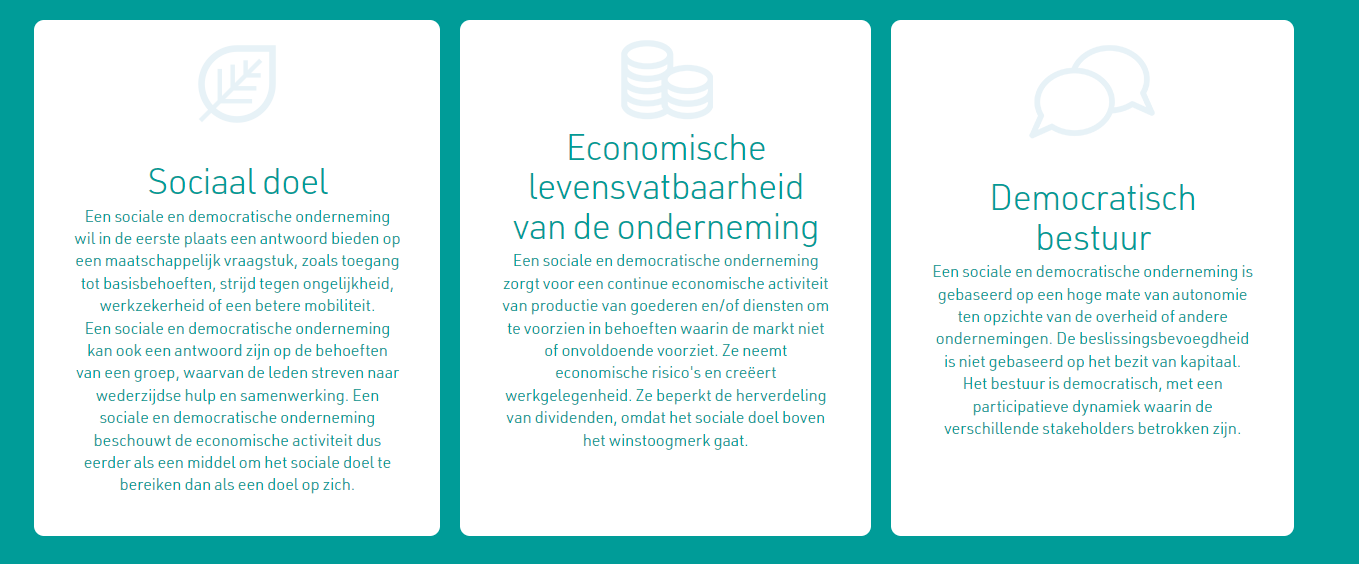  Erkenning in het kader van de ordonnantie van 23 juli 2018 met betrekking tot de erkenning en de ondersteuning van de sociale ondernemingenErkenning in het kader van het koninklijk besluit van 28 juni 2019 tot vaststelling van de voorwaarden van de erkenning als landbouwonderneming en als sociale onderneming (voeg in voorkomend geval een bewijs van deze erkenning als bijlage toe)Erkenning door de Nationale Raad voor de Coöperatie, het Sociaal Ondernemerschap en de Landbouwonderneming (NRC) (voeg in voorkomend geval een bewijs van deze erkenning als bijlage toe) Lidmaatschap van een koepelvereniging voor sociale economie (vermeld hieronder de gegevens van de koepelvereniging)…………………………………………………………………………………………………………………………………………………………………………………………………………………………………………. Andere: ik vertegenwoordig een recent opgerichte onderneming (nog geen drie jaar ingeschreven bij de Kruispuntbank van Ondernemingen op de datum van de indiening van de kandidatuur) en voldoe aan de voorwaarden voor de gewestelijke erkenning (ordonnantie van 23 juli 2018). Ik verbind me ertoe de gewestelijke erkenning aan te vragen als ik de subsidie toegekend krijg.In dit geval dient u een afzonderlijke argumentatie op te stellen, waarbij u erop let dat u aan elk erkenningscriterium voldoet, en voegt u dit document als bijlage toe aan het formulier.maximaal 1.000 tekensmaximaal 1.000 tekensJa Nee   Verordening (EU) nr. 1407/2013 van de Commissie van 18 december 2013 betreffende de toepassing van de artikelen 107 en 108 van het Verdrag betreffende de werking van de Europese Unie op de-minimissteun (PB L 352 van 24 december 2013).In dit geval erkent de aanvragende organisatie bij het indienen van de subsidieaanvraag dat het bedrag van de subsidie ​​toegekend in het kader van deze projectoproep het bedrag van de de-minimissteun dat haar al is toegekend niet dekt tot een bedrag van meer dan 200.000. euro over een periode van drie boekjaren.   Verordening nr. 360/2012 van de Commissie van 25 april 2012 betreffende de toepassing van de artikelen 107 en 108 van het Verdrag betreffende de werking van de Europese Unie op de-minimissteun verleend aan diensten van algemeen economisch belang verrichtende ondernemingen (gepubliceerd in het PB L 114 van 26 april 2012 van de Europese Commissie).In dit geval erkent de aanvragende organisatie bij het indienen van de subsidieaanvraag dat het bedrag van de subsidie ​​toegekend in het kader van deze projectoproep het bedrag van de de-minimissteun dat haar al is toegekend niet dekt tot een bedrag van meer dan 500.000. euro over een periode van drie boekjaren. JANEENr. van de partner123FirmanaamOndernemingsnummerHoedanigheid van sociale onderneming (cf. punt 4)maximaal 1.000 tekensVink het vakje aan indien het document als bijlage is toegevoegdHet Excelbestand “Bijlagen XL”, met alle ingevulde tabbladen (budget, HR, staatssteun, indicatoren)Het voor drie jaar ingevulde financieel plan (verplicht standaardmodel van het bestuur)Een marktstudie (verplicht standaardmodel van het bestuur)Indien nodig, de bijlagen “Partner” met betrekking tot uw partnerschapHet activiteitenverslag van het jaar N-1 als dit voorhanden is Een bankattest van uw bankinstelling voor het rekeningnummer op dit formulierEen kopie van de statuten als ze niet toegankelijk zijn op de website van het Belgisch Staatsblad De jaarrekeningen van de twee recentste afgesloten boekjaren indien ze niet bekendgemaakt zijn via de Balanscentrale van de NBBIn voorkomend geval een argumentatie die aantoont dat u als onderneming van minder dan drie jaar oud in staat bent te voldoen aan de criteria voor de gewestelijke erkenning (ordonnantie van 23 juli 2018)Andere (facultatief):maximaal 1.000 tekensmaximaal 1.000 tekensmaximaal 1.000 tekensmaximaal 1.000 tekensmaximaal 1.000 tekensmaximaal 1.000 tekensmaximaal 1.000 tekens